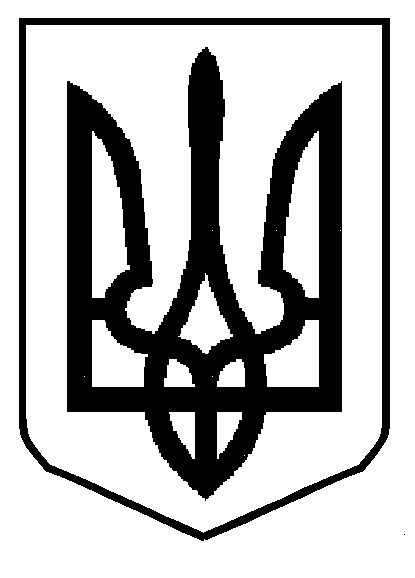 УКРАЇНАМІНІСТЕРСТВО ОСВІТИ І НАУКИ  УкраїниВолсвинський  ЯСЛА-САДОКволсвинської сільської РАДИ СОКАЛЬСЬКОГО РАЙОНУ ЛЬВІВСЬКОЇ ОБЛАСТІ80085 с.Волсвин, вул.Мишуги 4б, е-mail:bnzvolsvun@gmail.comНачальнику відділу освітиЧервоноградської міської радиЛьвівської областіІ. ГОМОНКУПросимо кошти благодійного фонду заплановані для Волсвинського ЗДО КЕКВ 3110, на закупівлю телевізора в сумі 11000 грн.  у зв’язку з проведеною закупівлею перенести на КЕКВ 2210. Кошти благодійного фонду   в сумі 4700 грн.,що виникли в результаті економії  після закупівлі ноутбука КЕКВ 3110, перенести на КЕКВ 2210 для закупівлі:праски « Tefal » - 1700грн.,        дитячих махрових рушників – 3000грн.Директор                                                                В.В.Миколайчуквід20.04.2021№ 01-12/51на №від